§1386.  Cessation of enforcement actionsA facility owner shall cease enforcement actions immediately if:  [PL 1993, c. 263, §1 (NEW).]1.  Payment by owner.  The property owner pays the facility owner the full amount necessary to satisfy the lien.  At any time before the conclusion of a sale conducted under this chapter, the property owner may redeem the property by paying the full amount necessary to satisfy the lien; or[PL 1993, c. 263, §1 (NEW).]2.  Payment by other lienholders.  A person other than the facility owner who has a lien on the property pays the facility owner the full amount necessary to satisfy the lien held by the facility owner.  Upon payment by a lienholder of record, the facility owner shall hold the property for the benefit of and at the direction of that lienholder and may not deliver possession of the property to the property owner.  Unless the facility owner and the lienholder enter into a new storage agreement, the lienholder shall arrange removal of the property from the facility.[PL 1993, c. 263, §1 (NEW).]SECTION HISTORYPL 1993, c. 263, §1 (NEW). The State of Maine claims a copyright in its codified statutes. If you intend to republish this material, we require that you include the following disclaimer in your publication:All copyrights and other rights to statutory text are reserved by the State of Maine. The text included in this publication reflects changes made through the First Regular and First Special Session of the 131st Maine Legislature and is current through November 1, 2023
                    . The text is subject to change without notice. It is a version that has not been officially certified by the Secretary of State. Refer to the Maine Revised Statutes Annotated and supplements for certified text.
                The Office of the Revisor of Statutes also requests that you send us one copy of any statutory publication you may produce. Our goal is not to restrict publishing activity, but to keep track of who is publishing what, to identify any needless duplication and to preserve the State's copyright rights.PLEASE NOTE: The Revisor's Office cannot perform research for or provide legal advice or interpretation of Maine law to the public. If you need legal assistance, please contact a qualified attorney.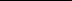 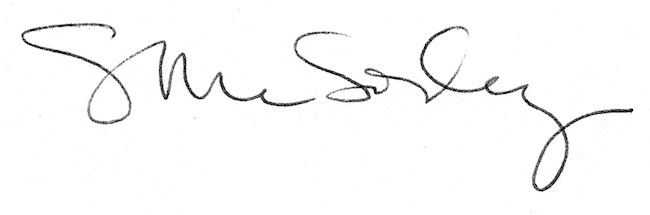 